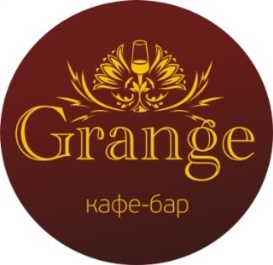 Банкетное менюКанапе:30гр  С ветчиной, сыром, тостовым хлебом ……………………....……………………...……..85руб30гр  С сёмгой, огурцом, оливками………………………………………...……………….…..135руб30гр  С Дор блю,  виноградом…………....………………………………………….…………   95руб30гр  С мини Моцареллой и черри………......…....……    ………………..…………………   ..  95руб30гр  С Монте блю и клубникой………...…………………………………………………….. 120руб30гр  Пармская ветчина с грушей………………………………………...…...………………....95руб30гр   Авокадо с креветками…………………………………………………………………  .170руб30гр   Утиная грудка с яблоком……………………………………………………………….110руб30гр   Тигровая креветка в шоте …………………………………………………………..…190руб30гр   Тигровая креветка с гаспачо …………………………………………………………...190рубХолодные закуски:220гр  Ассорти языков……………...………………….……………………………….…….  890руб(язык говяжий, бараний, подается с хреном и горчицей)200гр Мясное деликатесы  ……………….………..…………………………….……..…….. 850руб(набор деликатесов: ростбиф, утиная грудка, карбонат, томаты, горчица)280гр Ростбиф ……………   ……………………………………………………………....  1100руб  ( говяжья вырезка под медово – горчичным соусом с ароматной зеленью)40гр Рулеты из ветчины…………………………...……...…...……...…………………….  ...  95руб(ломтики ветчины с сырно – ароматной начинкой)250гр  Сырное ассорти.…………………………..……..…...…………….……………….... 1100руб(Дор блю, Бри, Чеддер, Пармезан, грецкий орех, виноград)500гр  «Плато» к вину…………….………………...……….…………… …………………..1790уб(европейских сыры: Чедр, Дор блю, Пармезан, Бри, Хамон, грецкий орех, виноград, ассорти варенья)240гр  Рыбное ассорти…………………………………..………………………………… ...1190руб(палтус х/к, сёмга с/с, масленая х/к, горбуша с/с, маслины, оливки, микс салат)200гр  Сёмга «по-домашнему» .………………….…………………………………...………  1590руб(семга собственного посола, с пряностями,  цедрой апельсина и лайма)220гр  Сельдь …………………  ……………………………………………………...……... 390руб(сельдь, картофель, обжаренный до золотистой корочки, подаётся с зеленью и луком) 150гр  Блинчики с лососем и сыром «Филадельфия»……………   …..………………………... 590руб(тонкие блинчики с начинкой из сливочного крема, с зеленью и слабо- соленым лососем)500гр   «Морской коктейль»……………………….…………………………………………2590руб(осьминог, тигровые креветки, мидии, гребешок с добавлением соуса Гуакамоле)100гр   Камчатский краб…...………………..…...…………………………………………2200руб(фаланга камчатского краба с соусом Цинтронет)30гр  Тарталетки с красной икрой………………………………………………...………….190руб(волованы из слоеного теста, заправленные начинкой из сливочного масла и красной икры)30гр  Тарталетки с черной икрой………………………………………………...………….590руб(волованы из слоеного теста, заправленные начинкой из сливочного масла и черной икры)250гр  Черная икра………………………………...………………………………………..29750руб(отборная осетровая черная икра) 320гр  Ассорти пхали………………………………………………………………………….890руб(из шпината, свеклы, стручковой фасоли) 600гр  Овощное плато «по - кавказский»..………………………...…………………………….790руб(ассорти зелени и отборные огурцы, помидоры, перец болгарский, перец чили, редис)700гр  Овощное плато «по – европейский»…..…...…………………...…………………….…...850руб(томаты, огурцы, болгарский перец, стебель сельдерея, редис, морковь, дополняется  зеленью и соусами Песто, Блю-чиз)300гр  «Лобио» красное……………………………...………………………………………....990руб(отварная красная фасоль с грецкими орехами) 320гр  Рулеты из баклажан «Кавказская сказка»………………………………………………590руб(«домашние» жареные баклажаны на оливковом масле с ореховой начинкой) 40гр   Рулеты из баклажанов…………………….…………………………………………….. 95руб(обжаренные на оливковом масле баклажаны с сырно - ореховой пастой)400гр  Аджапсандал .………………………………………………………………………….690руб(«домашнее» овощное рагу: баклажаны, болгарский перец, помидоры, зелень, специи) 170гр   Канард …………………………………………………………………………….......550руб(грудка утиная, микс салата, черри, миндаль с клюквенным соусом)220гр  Куриные рулеты…………………...……….…….……………………………..…...… 650руб( нежные рулеты куриные с болгарским перцем и ароматной  зеленью)300гр  Сациви……..………...…………………………………………………………………590руб(курица в «домашнем» ореховом соусе)300гр  Соления «домашние»……….…………….……………………………………………. 440руб(чеснок маринованный, капуста квашенная, бочковые огурцы, помидоры солёные, черемша, зелень)180гр  Томатная закуска………………………………………….………………………... 290руб(сочные томаты с брынзой и ароматными травами)200гр  «Форшмак»….…………………………………………………………………………440руб(классический форшмак на бородинских гренках, с маринованными огурцами и перепелиным яйцом)200гр  Белый гриб ………………………………………………………………………….....390руб(фаршированные шампиньоны, яйцо, сыр Гауда, свежая зелень с чесночным соусом)170гр  Маслины и оливки…………………..………………………..……………………….  .450руб150гр  Лимон …………………………………………………………………………………220рубСалаты:220гр   Дары моря…………………………………………………………………………… 990руб(креветки, мидии, осьминог, кальмар, черри и микс салата)  220гр «Шримп»…….…    .…………………...………………………………...……………   790руб(креветки с лаймовым соусом, салат айсберг, авокадо, тающий во рту)220гр   Цезарь  ………………………………………………………………………………..950руб(с креветками, с авторской подачей)220гр   Цезарь  ………………………………………………………………………………..900руб(с семгой, с авторской подачей)220гр  «Морская звезда»……………………………………………………………………….990руб(обжаренные креветки, красная икра, салат айсберг, сёмга с/с, заправленные лаймовым соусом)220гр «Карибский» …….……………………………………………………………………...550руб(бланшированный кальмар, красная икра, огурцы соленные, картофель отварной, заправленный домашним майонезом) 220гр  Оливье с сёмгой……..…………………... ..…………………………………………….650руб(сёмга копчёная, красная икра, картофель, морковь, яйцо перепелиное, огурцы солёные и огурцы свежие, заправленные домашним майонезом)220гр  Оливье классический……………………………………………………………………490руб(картофель, огурцы свежие, яйцо, огурцы солёные, горох, морковь, куриная грудка маринованная в белом вине и заправленная домашним майонезом)220гр  «Фликателло» ……..…………………………………………………………………   490руб(бекон с/к, красная фасоль, сыр Гауда, болгарский перец и томаты)220гр  Греческий..……...……………...……..……………………………………………….. 690руб(томаты, огурцы, болгарский перец, сыр Фета, прованские травы, маслины и оливки, заправленные соусом Песто)220гр Капрезе………….…………………………………………………………………….. 690руб(томаты с сыром Моцареллой, салат руккола в соусе Песто, заправленные бальзамическим кремом)220гр   Салат "Овощной» классический   …………………………………………….…………550руб(свежие огурцы, помидоры, перец болгарский, лук  и оливки, заправленные оливковым маслом)220гр  Салат «Кавказский»……………………………………………………………………690руб(свежие помидоры, огурцы, редис, лук и сочный болгарский перец, заправленные оливковым маслом)220гр  «Белый кролик» .....………………….……………………………………...………….  690руб(микс- салата, виноград, груша, сыр Пармезан, филе кролика, заправленные домашним соусом)150гр «Иберика»...............................................................................................................…………..… 590руб(говяжий язык, руккола, яйцо перепелиное, томаты черри с горчичной заправкой)360гр  Салат «Бычок»………………………………………………………………...………..850руб(салат с говяжьим языком, маринованными огурцами, болгарским перцем и соусом на основе хрена) 220гр «Таежный» ………...………………………………………………..  ………………..590руб(отварная говядина с добавлением шампиньонов, томатов черри и пикантной заправкой)220гр   Цезарь  ………………………………………………………………………………..550руб(с курицей, с авторской подачей)400гр  «Элегия»………………………………………………………………………………..790руб(салат из куриной грудки с грецким орехом под домашним соусом)220гр   Утиный ………………………………………………………………………..……. 590руб(обжаренная утиная грудка, груша, микс салата, апельсин, соус клюквенный)220гр  «Римский» ……..…………...……………………………………………    …………..550руб(подкопчённое куриное  филе, с добавление грецкого ореха, сыр Брынза, домашний сулугуни с заправкой домашним соусом)  Горячие закуски:230гр  «Французские пирожки»  …………………………………………………………….... 590руб(сёмга, лук, черри, сливки, каперсы, подаются с изысканным сливочным соусом)230гр «Французские пирожки»  ………………………………………………………….….... 550руб(говяжий язык, лук , черри, сливки, каперсы, подаются с изысканным сливочным соусом)400гр  Долма «домашняя»……………………………………………………………………..790руб(баранина и говядина в виноградных листьях, подается с пикантным соусом) 150гр   Креветки «Дон» …………………………………………………………………...…..990руб(тигровые креветки, жаренные в оливковом масле с чесноком, микс салата)120гр  Мидии……………………..……………………………………………………..…... 390руб(миди «киви» запечённые с томатами конкассе с пикантными травами и сыром Пармезан)220гр  «Шрим коктейль».…………..……………………………………………………….. 1100руб(тигровые креветки, прованские травы в сливочном соусе)250гр Хамон с Моцареллой…………………………………………………………………….650руб(хамон, запечённые томаты, Моцарелла обжаренная, салат руккола с соусом Песто)110гр Жульен классический ..………………………………………….……………………….290руб(песочная тарталетка, лук, грибы шампиньоны в сливочном соусе)110гр  Жульен с курицей ……………….……………………………………………………...290руб(песочная тарталетка, куриная грудка, лук шалот, грибы шампиньоны в сливочном соусе)110гр Жульен с морепродуктами………………………….…………………………………. 350руб(песочная тарталетка с дарами моря, лук шалот, сливочный соус)150гр  «Баклажан пармеджано» …………..………………………………………………….  330руб(томаты, пармезан, подаются с соусом Песто)150гр   Сыр запеченный  ……………………………………………………………………..  290руб(домашний сыр в панировке с кисло-сладким соусом)460гр   Аджапсандал с сыром ……………………………..…………………………………...790руб(овощное рагу с тертым сыром Сулугуни)600гр  Лобио «по- кавказский»..………..…………………………………………………….....790руб(отварная красная фасоль с зеленью и специями, грецкий орех) 120гр «Креп из утиной грудки»……….……………………………………………………......330руб(пшеничный блин, фаршированный утиной грудкой с репчатым луком, с добавлением белого вина)150гр  Рулеты из цуккини…………………………......…...…………………………………..290руб (тонко нарезанные цуккини, фаршированные куриным филе с добавлением сыра Дор блю)Горячие блюда:1 кг рассчитан на 4-х гостей1кг  Поросенок молочный .………………………………………………………...………….3350руб(целый поросенок «без костей», запекается с начинкой из маринованной специями свинины, с гарниром из бананов и очищенных яблок, подаётся с томатным, грибным соусами)1кг  Поросенок молочный .…………   ………………………………………...………….    2550руб(поросенок «костный»,  целый, запечённый с начинкой из гречки с грибами, стручковой фасолью, подаётся с томатным и грибным соусами)1кг  Буженина……………………………………………....…………………………..…   2250руб(свиная шея, начиненная овощами, коптится на ольховых ветвях, после этого ароматное мясо запекается с прованскими травами)1кг  Свиные «ребрышки»…………………………………………………………..………….2350руб(свиные ребра, запеченные под соусом барбекю с овощами гриль) 1кг  Свиная шейка……………………………………………………………………………1950руб(запеченная свиная шейка с гарниром прованского картофеля в сочетании с шампиньонами)   1кг  «Баварская» рулька ……………………………………..……………………….……...1750руб(запеченная свиная рулька приправленная специями, с гарниром из грибов и домашнего картофеля)1кг  «Жаркое»………………………………………………………………………………...990руб (жареная свинина с картофелем «по-деревенски»)1шт  Хинкал (Хинкали) «от 20тук» …………………...……………………………………….90руб(отборное мясо говядины, свинины в собственном соку со специями)1гк  «Стейк» говяжий ……………………...…..……………………………………………. 4950руб(вырезка из охлажденной говядины, дополняется непринуждённым вкусом свежего микс- салата)1кг   «Говядина на ребре»………………………...……………………………………...…….3900руб(толстый говяжий край на ребре, с гарниром из шампиньонов на гриле и соусом Демиглас)1кг  Три ребра «по- кавказский»…...…………………………..……………………………..1990руб(толстый говяжий край на ребрах)1кг  «Лопатка ягненка» ………………………………...……………………………..............2550руб (запеченная лопатка ягненка, маринованная по традиционному рецепту в красном вине, подается с картофелем бейби, розмарином, морковью и сельдереем)1кг  Корейка баранины……...…………………………………………………………….....5650руб(сочно обжаренная на гриле бараньи ребра с гарниром из баклажан) 1кг «Домашняя» индейка ……………………...…………………………………………….2550руб(целая индейка, запеченная в прованских травах, с гарниром из молодого картофеля и запеченными томатами)1кг  «Дикая» утка.………………..…………………….………………………………… 2550руб(утка « без костей», начиненная картофелем и грибами, запеченная до золотистой корочки с гарниром из яблок и ананаса)1 шт Цыпленок «Барбекю»…...………………………………………………….………….….750руб(цыпленок жареный со специями)1кг Цыпленок «золотой»…………………….………....……………………………………. 1100руб(домашний  цыпленок «бескостный», фаршированный шампиньонами и картофелем) 1кг   «Дары моря»…………………………………………………………………………....6900руб(вкусное и очень полезное блюдо из лангустина, мидии, королевских креветок, гребешка морского и осьминога - мало калорий, поэтому их рекомендуют диетологи тем, кто хочет похудеть)1кг «Катаплана с  дарами моря»………...……..………………..……………………………3690руб (блюдо с вековой историей с авторской подаче от шеф-повара. Болгарский перец, лук, томаты, креветки тигровые, мидии, осьминог, кальмар в собственном соку)1кг Рыба «по – царски»…………………………………………………………….…………3750руб(стерлядь, маринованная в белом вине, листья салата, шампиньоны, обжаренные на гриле с морковью)  1кг  Сёмга «Фламбэ»……….………………………………………………………………..4890руб(целая семга «бескостная», запеченная в прованских травах, подается со стручковой фасолью и морковью)1кг Стейк из лосося…………………………………………………………………… …….6900руб  (лосось, украшенный морковью, муссом из зеленого гороха и малиново-имбирным соусом (4-е порции))1кг  Радужная форель………………………………………………………………………...2900руб(речная форель с овощами гриль(3-е порции))1кг  Сибас …………………………………………………………………………………...2900руб(рыба, принадлежащая семейству морских окуней, подается с овощами гриль(3-и порции))1кг  Дорадо…………………………………………………………………………………..2900руб(рыба, из семейства Спаровых, подается с овощами гриль(3-и порции))1кг  Ассорти шашлыков «по- европейский»...…………………….………………………   …3990руб(на деревянных шпажках: парная говяжья вырезка, свиная шея, филе курицы, филе семги, пикантный соус. Блюдо с гарниром овощи гриль)180гр Говядина на шпажке ………………………………….………...…………………….990руб (говяжья вырезка,  вымоченная в красном вине с зеленью, подается без гарнира)180гр Свинина на шпажке ………………………………..………… .………………………490руб(свиная шея, вымоченная в белом вине с зеленью, подается без гарнира)180гр Птица на шпажке …………………………………………………………………….390руб(куриное филе, вымоченное в белом вине с зеленью)180гр Рыба на шпажке…………………………………………………..…..………………..1500руб(филе семги с миксом ароматных трав, вымоченное в водке, подается с овощами)1.5гр  Шашлык «Огненный фуникулер»………..……………………………………………...4900руб(готовиться на углях: лосось, говяжья вырезка, баранина, курица, свинина, шампиньоны, лаваш, помидоры, перец болгарский, лук репчатый, гранат, зелень и апельсин)250   Шашлык из лосося ……………………………………………………………………..1900руб(готовиться на углях лосось, маринованный с гранатовым соусом и лимоном) 250гр  Шашлык из телятины………………………………………………………………...890руб(готовиться на углях вырезка телятины, лаваш, лук, помидор, домашний соус)250гр  Шашлык из баранины……………………………………………………….………….590руб(готовиться на углях мякоть барашки, лаваш, лук, помидор, домашний соус) 250гр  Шашлык из свинины………………………………………………………..…………..490руб(готовиться на углях свиная шейка, лаваш, лук, помидор и домашний соус)250гр  Шашлык  из курицы…………………………………………………..……………..…390руб(готовиться на углях куриное бедро, лаваш, лук, помидор, домашний соус)250гр  Люля-кебаб из баранины……………………………………………….……………….590руб(готовиться на углях  рубленая баранина со специями, лавашом, луком и помидором)250гр  Люля-кебаб из говяжья вырезка …………………...…………………………..………..690руб(готовиться на углях  рубленая телятина со специями, лавашом, луком и помидором)250гр  Люля-кебаб из курицы…………………………...……………………………………..390руб(готовиться на углях рубленая мякоть курицы со специями, лавашем, луком и помидором)Гарниры:100гр Стручковая фасоль……………………..………………………………………...…….  150руб (стебли свежей фасоли,  приготовленные на пару)100гр Картофель отварной с зеленью….……………………………………………….…….  110руб(рассыпчатый домашний картофель в сочетании с душистыми травами)180гр Овощи гриль ………………………………………………………………………….... 350руб(ассорти из запеченных овощей: цуккини, баклажаны, красный лук, болгарский перец, грибы)100гр Рис ………………………….....……………………………………………………… 110руб(белый длинномерный,  душистый рис)100гр Картофельное пюре…………………………...……………………………………….. 110руб(нежнейшее картофельное пюре с добавлением домашнего сливочного масла и сливок)Соусы «Домашние»:20гр  Клюквенный……………………………………………………………………...……….50руб20гр  Паризьен (чесночный)…………………………………………………………..…………50руб20гр  Берблан («к рыбе»)…   ……... ………………………………...…………  …………….....50руб20гр  Барбекю …………………    ……………………………………………………………..50руб20гр  Облепиховый …………………………………………………    …………………...……50руб50гр  Ткемали ……………..……………………………………...…….……………………..70руб50гр  Сацебели……………………………………………………....…………………………..70руб50гр  Аджика …………………………………………….………...…………………………..70руб50гр  Кетчуп………………………………...……………………...…………………………..70руб50гр  Наршараб ……………………………………..……………...…………………………..70рубХлеб200гр Хлебная корзина «Grange»……………………………………..……..………………….150руб(ароматный «домашний» хлеб из разных сортов пшеницы)Десерты:2кг Фруктовая ваза из сезонных фруктов…...…………...……………………………….…. 2500руб(ассорти из ломтиков фруктов, представленное в виде художественной композиции)250гр Сезонные ягоды ………………  ……………………………...……………………… 1990руб (микс из свежих ягод)1 кг Фигурные торты..…………………………………………………………………….....2500руб(традиционный торт с кремом на Ваше усмотрение – шоколадный, молочный, клубничный, банановый, т.д.), а так же ярусные, свадебные, торты с мультипликационными героями, с персонажами из кинофильмов, т.д.)Спасибо, что выбрали наше заведение.Приятного Вам аппетита и хорошего времяпровождения.Администрация «Grange Cafe».